УТВЕРЖДАЮДиректор государственного учреждения образования «Липская средняя школа»   О.К.Оглашевич   2024 г. 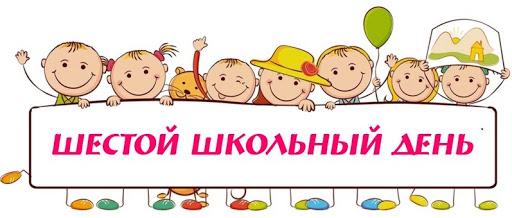 МероприятияВремя  проведенияУчастникиОтветственные	Объединения по интересам		Объединения по интересам		Объединения по интересам		Объединения по интересам	Объединение по интересам «Мастерская чудес»10:00 – 11:005, 7-10 кл.Лавреенко Е.А.,руководитель ОПИОбъединение по интересам «Волшебная страна Читалия»10:00 – 11:003 – 6 кл.Юращик С.А.,руководитель ОПИОбъединения по интересам спортивной направленностиОбъединения по интересам спортивной направленностиОбъединения по интересам спортивной направленностиОбъединения по интересам спортивной направленностиОбъединение по интересам спортивной направленности «Юный теннисист»11:15 – 12:15учащиесяКуликовский И.А., руководитель ОПИОбъединение по интересам спортивной направленности «Кожаный мяч»14:00 – 15:00 учащиесяСавенкова Л.М., руководитель ОПИФизкультурно–оздоровительные мероприятияФизкультурно–оздоровительные мероприятияФизкультурно–оздоровительные мероприятияФизкультурно–оздоровительные мероприятияСоревнование по дартсу «В яблочко!»15:00 – 16:00 1 – 10 кл.Савенкова Л.М.ФакультативыФакультативыФакультативыФакультативыФакультатив «Рыхтуемся да вывучэння беларускай мовы на павышаным узроўні»09:00 – 10:008 классЮращик С.А.Внеклассные мероприятияВнеклассные мероприятияВнеклассные мероприятияВнеклассные мероприятияИгровая программа «Азбука безопасности для всей семьи»13:00 – 14:001 – 4 кл.Петровская Т.А.Интеллектуальная программа «Путешествие в мир права»12:00 – 13:005 – 7 кл.Яковец А.В.Круглый стол «Мои корни в моей семье»11:00 – 12:008 – 10 кл.Юращик С.А.Работа педагога-психологаРабота педагога-психологаРабота педагога-психологаРабота педагога-психологаРазъяснительная беседа «Куда обратиться за помощью»14:00 – 15:001– 4 кл.Мартынюк К.Л., педагог-психологРабота педагога-организатораРабота педагога-организатораРабота педагога-организатораРабота педагога-организатораОткрытый диалог «День памяти жертв Холокоста»11:00 – 12:008 – 9 кл.Лавреенко Е.А., педагог-организаторРабота руководителя по военно-патриотическому воспитаниюРабота руководителя по военно-патриотическому воспитаниюРабота руководителя по военно-патриотическому воспитаниюРабота руководителя по военно-патриотическому воспитаниюУстный журнал «Партизаны Беларуси»15:00 – 16:005 – 7 кл.Петровская Т.А., руководитель по ВПВРабота спортивного залаРабота спортивного залаРабота спортивного залаРабота спортивного залаСпортивные игры16:00 – 16:401 – 10 кл.Савенкова Л.М., руководитель физ. воспитания